Publicado en Madrid el 27/06/2024 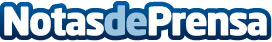 Una experiencia única: crucero fluvial con Riverside Luxury CruisesUn crucero fluvial es una experiencia única que permite vivir el mundo de una manera totalmente nueva. Es una forma distinta de navegar a través de paisajes impresionantes y lugares excepcionales, sumergiéndose en la cultura de las ciudades más encantadoras de EuropaDatos de contacto:Alejandra GarcíaUn Mundo de Cruceros934125137Nota de prensa publicada en: https://www.notasdeprensa.es/una-experiencia-unica-crucero-fluvial-con Categorias: Internacional Viaje Madrid Entretenimiento Turismo http://www.notasdeprensa.es